§5.1 Wat is een verzorgingsstaat?Verzorgingsstaat de overheid bemoeid zich actief met de welvaart en het welzijn van haar inwonersWelvaart de mate waarin mensen over voldoende middelen beschikken om hun behoeften te vervullenWelzijn de mate waarin mensen tevreden zijn over hun lichamelijke en geestelijke gezondheidPiet ThöenesWelvaartsstaat land waarin de overheid zich inspant om de burgers te behoeden voor armoede en andere ellendige leefomstandighedenIn een verzorgingsstaat mag volgens Thöenes het actief ingrijpen van de overheid niet ten koste gaan van de economische vrijheid en de grondrechten van burgersSolidariteitsgedachte bereidheid om risico’s met elkaar te delenCollectief belangFuncties van een verzorgingsstaatVerzekeren (als je werkt, betaal je premies)Sociale zekerheidsstelsel verzekert mensen van een inkomen bij werkloosheid, ziekte, ouderdom of arbeidsongeschiktheidVerzorgen (als je hulp nodig hebt door fysieke of psychische aandoeningen)Verheffen (goed onderwijs is gunstig)Verbinden (mensen afhankelijk van elkaar maken)Sociale grondrechten rechten die niet bij een rechter afdwingbaar zijn, maar de grondwet verplicht de overheid om er actief naar te streven (voldoende werkgelegenheid, goed onderwijs etc.)Verzorgingsstaat heeft ook plichten, bijvoorbeeld het betalen van premiesGelijkheid: planeconomie→ communisme en socialismeCommunistische staatsopvatting staat neemt de totale verzorging van burgers op zich Onderwijs, gezondheidszorg goed geregeldLaag analfabetismeHoge arbeidsparticipatie vrouwen→ hoge onderdrukking en geweldVrijheid: vrijmarkteconomie → kapitalismeOverheid passiefBelasting laagZelf verzekeren tegen ziekte etc.Risico van het delen als andere mensen meer gebruikmaken van collectieve voorzieningen dan jij, betaal je in facto meer dan je ervoor krijgtVerzorgingsstaat zit tussen planeconomie en vrijmarkteconomie inScandinavisch modelKernwoord: flexicurity combinatie van flexibele arbeidsmarkt en sterke sociale zekerheidHoge collectieve lastendrukAngelsaksisch modelGoed ondernemingsklimaat loonvorming overlaten aan de markt en flexibele arbeidsmarkt geeft impulsen aan werkgelegenheidVeel en lang werkenOverheid een bescheiden rolOverheidsuitgaven laag→ lage premies en belastingenRijnlands of corporatistisch model Mengeling Scandinavisch en Angelsaksisch modelVrije markt ingeperkt door:Sterkt ontwikkelde collectieve sectorHarmonieuze samenwerking tussen overheid, werkgeversorganisaties en vakbondenSociale zekerheidWerknemers zijn goed verzekerd en betalen automatisch pensioenpremies etc.Onderwijs etc. minder goed geregeld dan bij Scandinavisch modelSteeds meer collectieve voorzieningen overgelaten aan de vrije markt§5.2 Ontstaan verzorgingsstaatNachtwakersstaat een staat waarin de overheid zich vooral beperkt tot het handhaven van de rechtsorde (vrije markt)Rijken hadden via de kerk een rol om geld te geven aan zieken Sociale wetten en maatregelen1854: armenwet→ gevolgd door andere sociale verzekeringen als ongevallenwet, eerste              woningwet, leerplichtwet etc. Moet de staat ingrijpen?Katholieken en protestanten wilden zwakkeren beschermen en zagen overheidsbemoeienis als aanvullingSocialisten streefden naar betere leefomstandigheden en wilde sterkere rechtspositie van arbeidersLiberalen zagen de verloedering en onveiligheid in arbeidsbuurten, als gevolg van grote armoede, als bedreiging van de bestaande ordeGemengde markteconomie waarin de overheid een voorwaardenscheppende en producerende rol vervulde, dit kwam door meer behoefte aan collectieve goederenDoor crisis (1929) en WOII gingen politieke partijen samenwerken→ toenemende interventie Principieel verschil sociale zekerheid eerst alleen voor werkenden, na WOII voor alle burgersDankzij de politiek en de Marchallhulp steeg de werkgelegenheid, verbeterde de concurrentiepositie van Nederland en groeide de welvaartSociaaldemocraten wilden nieuwe sociale wettenKatholieken wilden dat vakbonden en werkgeversorganisaties nauw betrokken waren bij de loonpolitiek. Geleide loonpolitiek → compromisDrie soorten uitbreiding Het aantal risico’s dat gedekt werdHet aantal gerechtigdenHet aantal sectorenLiberalen → verzorgingsstaat = financieel vangnetSociaaldemocraten → accepteren vrije marktChristendemocraten → tevreden met de rol van het maatschappelijk middenveld §5.3 Sociale partnersGemengde markteconomie met 5 doelstellingenEvenwichtige arbeidsmarkt overheid stimuleert de arbeidsmarkt met werk en subsidiesRechtvaardige inkomensverdeling door instellen minimumloon en progressief belastingstelselEvenwichtige betalingsbalans zorgen voor goede import en export Goede arbeidsvoorwaarden bijvoorbeeld door overleg over loonontwikkelingenGoede arbeidsomstandigheden bijvoorbeeld door Arbo-wet en controle door inspectie bij bedrijven WerknemersGeorganiseerd per beroepsgroep → vakcentraleVormen samen vakbeweging met als doel de belangenbehartiging van werknemersWerkgeversWerkgeversorganisaties behartigen belangen van ondernemers in de onderhandelingen met vakbondenZij oefenen druk uit op de regeringSociale partners werkgeversorganisaties en vakcentrales samenArbeidsverhouding manier waarop sociale partners met elkaar omgaanSociaal economische raad (SER) hier overleggen werkgevers- en werknemersorganisaties, vertegenwoordigers van het ministerie van economische zaken en onafhankelijke deskundigen, de zogenaamde kroonleden Stichting van de Arbeid hier overleggen werkgevers- en werknemersorganisaties over arbeidsomstandighedenCollectieve arbeidsovereenkomst (cao) een overeenkomst tussen werkgevers en werknemers uit één bedrijfstak over de arbeidsvoorwaardenWanneer minister van sociale zaken en werkgelegenheid een cao algemeen verbindend verklaart, geld deze voor alle werkgevers en werknemers in een bedrijfstak. Conflictmodel als juist de belangentegenstellingen worden benadruktHarmoniemodel werkgevers en werknemers zoeken een gezamenlijke oplossingPoldermodel als er compromissen gesloten worden§5.4 Verzorgingsstaat in de praktijk2 belangrijke doelen van de overheid in onderwijsIedereen kans geven zijn/haar talenten te ontwikkelenZorgen voor voldoende hoogopgeleide personen zodat Nederland beter kan concurreren met het buitenlandOnderwijsinspectie controleert alle onderwijsinstellingen Je betaald de zorgverzekering door:ZorgpremiesInkomensafhankelijke bijdrage door middel van je loonOok geld voor iedereen een eigen risicoSociale zekerheidsstelsel Sociale verzekeringenSociale voorzieningenSociale verzekeringenWerknemersverzekeringenWerkloosheidswet (WW)Wet uitbreiding loondoorbetaling bij ziekte (WULBZ)Wet werk en inkomen naar arbeidsomstandigheden (WIA)Volksverzekeringen Algemene ouderdomswet (AOW)Algemene nabestaandenwet (ANW)Algemene kinderbijslagwet (AKW)Sociale voorzieningenVoor mensen die geen aanspraak maken op de sociale verzekeringenBurgers betalen hiervoor geen premieBijstandsuitkeringAlgemene bijstandBijzondere bijstand§5.5 Werk in de verzorgingsstaatPiramide van Maslow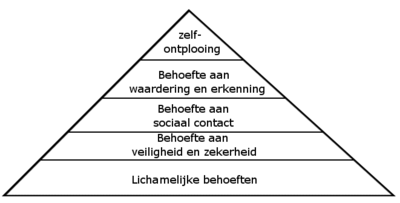 Arbeidsethos waarde die mensen toekennen aan arbeid1983: recht op arbeid in de grondwetSociale ongelijkheid ongelijke verdeling van welvaart, macht en sociale privilegesSociale privileges bepaalde privileges die het gevolg zijn van verschillen in welvaart en machtSociaal kapitaal de mate waarin iemand beschikt over voordelige, ‘handige’ sociale contactenMaatschappelijke positie de plaats die je inneemt op de maatschappelijke ladder4 factoren die daarbij een rol spelenEconomische factoren (beroep, inkomen etc.)Politieke factoren (macht etc.)Sociale factoren (opvoeding, vrienden etc.)Culturele factoren (lezen, muziek, musea etc.)§5.6 De arbeidsmarktArbeidsmarkt de plaats waar de vraag naar en het aanbod van arbeidskrachten elkaar ontmoetenBeroepsbevolking alle personen die geheel of gedeeltelijk beschikbaar zijn voor werk  (8.5 miljoen in Nederland)Werkgelegenheid de vraag naar arbeidskrachten Bij een hoge werkloosheid stijgen de uitgaven voor uitkeringen en dalen de belastinginkomsten van de overheidBij tekort aan arbeidskrachten stijgen de lonen, waardoor de exportpositie van ons land verslechterd→ daarom streeft de overheid naar volledige werkgelegenheidIemand is officieel werkloze als hij:Tussen 15-65 jaar oud isNiet of minder dan 12 uur per week werktActief op zoek is naar een baan van >12 uurIngeschreven is als werkzoekende bij het UWV WERKbedrijfVier soorten werkloosheid:Frictiewerkloosheid iemand heeft korte tijd geen werk, bijvoorbeeld als hij overstapt naar een andere baanSeizoenwerkloosheid als iemand in een bepaald seizoen geen werk heeft door seizoengebonden werkzaamhedenConjuncturele werkloosheid als de vraag naar een bepaald soort arbeid tijdelijk afneemtStructurele werkloosheid wanneer een bepaald beroep verdwijnt als gevolg van bijvoorbeeld automatisering Flexibele arbeidsrelaties alle werksituaties met een variabele inzetbaarheid§5.7 De verzorgingsstaat onder drukIn jaren 70 kwam de eerste wereldwijde recessie en de oliecrisis → verzorgingsstaat dreigde onbetaalbaar te worden, dit komt door:De collectieve kosten lopen uit de handDe veelheid aan voorzieningen en uitkeringen maakt mensen passiefHet misbruik van voorzieningenMaatregels overheidStimuleren om te gaan of blijven werkenVerantwoordelijkheid delenMeer controleren